“东南大学第十二届大学生智能车竞赛”宣讲会通知各院（系）、学生会、学生科协：为了让同学们能更好的参与东南大学第十二届大学生智能车竞赛，现定于10月15日（周日）18:30在教三-205举办宣讲会，为同学们介绍智能车竞赛的相关事宜。宣讲会分为往届竞赛展示、实验室介绍、规则介绍、竞赛流程介绍、车模展示以及互动环节。有兴趣的同学可加QQ群：437284857进行交流，或关注SEUsmartcar官方微信公众号获取更多信息。请有意向参赛的同学及时登陆http://10.1.30.98:8080/competition/ 进行报名（报名截止至11月30号），我们期待你的加入。                                              东南大学智能车训练基地                                                  2017年10月10日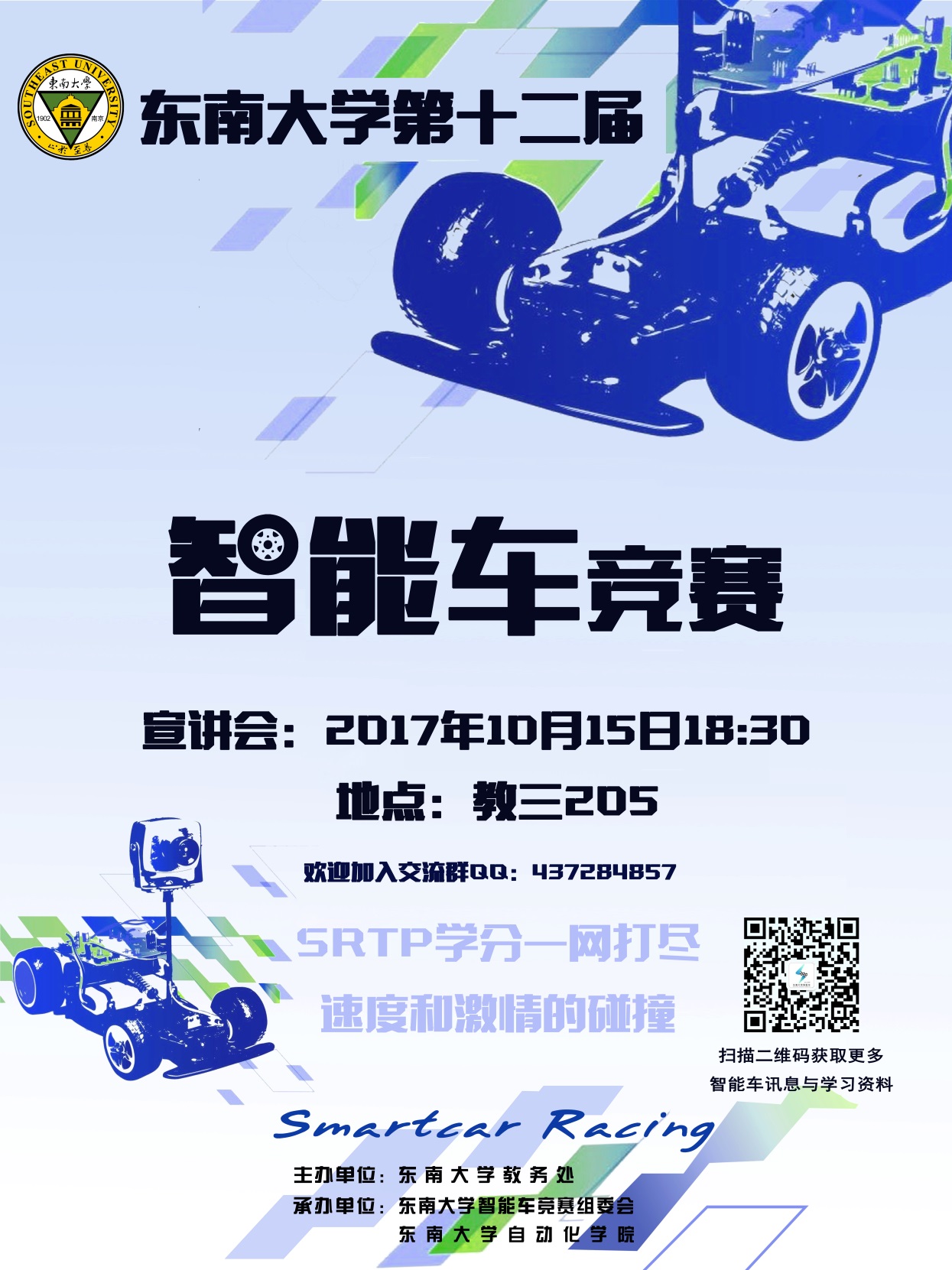 